Prvouka  1.BMoju rodinu tvorí:  otec, mama, sestra, brat, babka, dedkootec ,mama, kocúr,peskamarátiČasti dňa sú:ráno, obed, večerráno, večer,poludniedesiata,obed,ránoNakresli, čo robíš ráno:Vyfarbi len zeleninu: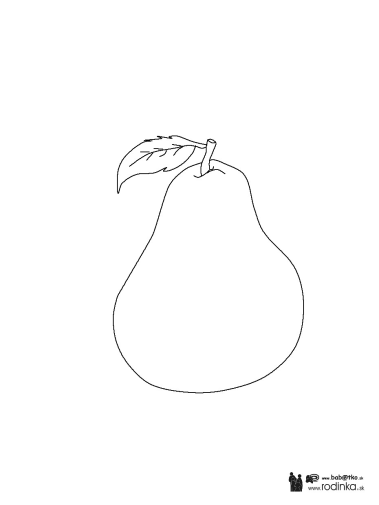 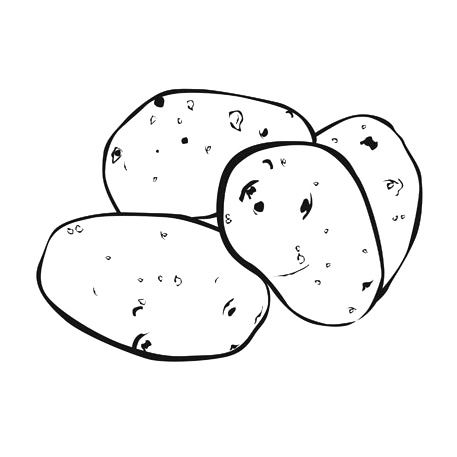 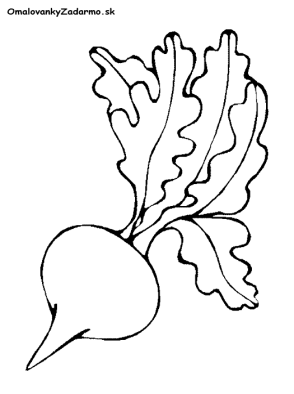 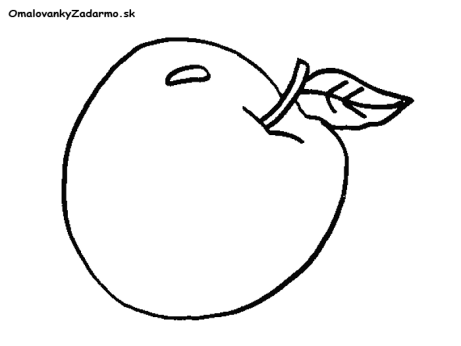 